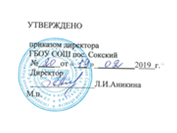 ПОЛОЖЕНИЕо школьной библиотекеГБОУ СОШ пос.СокскийОбщие положенияДанное положение разработано в соответствии с Гражданским кодексом РФ, Федеральным законом № 273-ФЗ от 29.12.2012 г. «Об образовании в Российской Федерации», Федеральным законом Российской Федерации №78- ФЗ «О библиотечном деле» от 29.12.1994 г., Федеральным законом № 114-ФЗ«О противодействии экстремистской деятельности от 25.07.2002 г. (с изменениями от 31.12.2014 г. № 505-ФЗ), Федеральным законом № 436-ФЗ от 29.12.2010 г. (с изменениями от 29.06.2015 г.) «О защите детей от информации, причиняющий вред их здоровью и развитию», Федеральным законом от 24.07.1998 г. № 124-ФЗ «Об основных гарантиях прав ребенка в Российской Федерации», в соответствии с требованиями ФГОС начального общего образования № 373 от 06.10.2009г., Концепции духовно- нравственного развития и воспитания личности гражданина России, соответствии с Уставом ГБОУ СОШ пос.Сокский СанПин 2.4.2.282-10, с учетом мнения Управляющего совета школы протокол от 18.12.2018 г.Библиотека является структурным подразделением ГБОУ СОШ пос.Сокский, участвующим в учебно-воспитательном процессе в целях обеспечения права участников образовательного процесса на бесплатное пользование библиотечно-информационными ресурсами. Библиотека доступна и бесплатна для читателей: учащихся, учителей и других работников школы. Удовлетворяет запросы родителей на литературу и информацию по педагогике и образованию с учетом имеющихся возможностей. Организация обслуживания участников образовательного процесса производится в соответствии с правилами техники безопасности и противопожарными, санитарно-гигиеническими требованиями.Деятельность школьной библиотеки основывается на принципах демократии, гуманизма, общедоступности, приоритета общечеловеческих ценностей, гражданственности, свободного развития личности.В соответствии с Федеральным законом № 114-ФЗ «О противодействии экстремистской деятельности от 25.07.2002 г. (с изменениями от 31.12.2014 г.№ 505-ФЗ) в библиотеке запрещено распространение, производство, хранение и использование литературы экстремисткой направленности. Закон определяет экстремистские материалы как предназначенные для обнародования документы, либо информация на иных носителях, призывающие к осуществлению экстремистской деятельности либо обосновывающие или оправдывающие необходимость осуществления такой деятельности. При этом к экстремистской деятельности закон относит, помимо прочего, «массовое распространение заведомо экстремистских материалов, а равно их изготовление или хранение в целях массового распространения», а также финансирование и «иное содействие» этим действиям.Библиотекарь осуществляет ежеквартально экспертизу информационной продукции находящейся в фонде библиотеки на предмет наличия экстремистских материалов. По результатам экспертизы составляет«Акт об экспертизе библиотечного фонда», результаты экспертизы фиксирует в «Журнале по итогам проверки библиотечного фонда на наличие экстремистских материалов».   При обнаружении экстремистских материаловследует требованиям Инструкция по работе библиотеки ГБОУ СОШ с. Большой Толкай с изданиями, включёнными в «Федеральный список экстремистских материалов». Регулярно дополняет Список экстремистских материалов, опубликованных на веб-сайте Министерства юстиции РФ по мере обновления. Ежеквартально вести сверку с «Журналом проверок информационных ресурсов ГБОУ СОШ пос.Сокский (ответственный за ведение Журнала исполняющий обязанности библиотекаря) по исключению доступа обучающихся к сайтам экстремисткой направленности и иным ресурсам сети Интернет, не совместимым с образовательным процессом.В соответствии с федеральным законом от 29.12.2010г. № 436-ФЗ (с изменениями от 29.06.2015 г. № 179-ФЗ)) «О защите детей от информации, причиняющей вред их здоровью и развитию и развитию», федеральным законом от 29.07.2013 № 135-ФЗ «О внесении изменений в статью 5 Федерального закона «О защите детей от информации, причиняющей вред их здоровью и развитию» создана постоянно действующая комиссия по классификации информационной продукции, находящейся в фонде библиотеки. В обязанности комиссии входят следующие обязанности: Отнесение объектов библиотечного фонда, а также вновь поступающей в фонд библиотеки информационной продукции, не имеющей маркировки, к категориям информационной продукции; Отнесение объектов библиотечного фонда, а также вновь поступающей в фонд библиотеки информационной продукции к информационной продукции, имеющей значительную историческую, художественную и культурную ценность и не подлежащей классификации; Сотрудникам библиотеки на стадии приёма и обработки осуществлять размещение знака информационной продукции (маркировке) на объектах библиотечного фонда (книги, документы временного хранения, электронные и аудиовизуальные документы, периодические издания), а также в электронном каталоге и при создании печатных карточек; При поступлении изданий, имеющих классификацию от производителя (поставщика), сотрудники библиотеки просматривают поступающие издания на предмет уточнения и изменения возрастной классификации с учетом соответствия тематике, содержанию и художественному оформлению, физическому, психическому, духовному и нравственному развитию детей.Порядок пользования источниками информации, перечень основных услуг и условия их предоставления определяются Положением о школьной библиотеке и Правилами пользования школьной библиотекой, утвержденными директором школы.Настоящее положение определяет уровень базисных требований к библиотеке муниципального бюджетного общеобразовательного учреждения ГБОУ СОШ пос.Сокский.Школа несет ответственность за доступность и качество библиотечно- информационного обслуживания библиотеки.Организация обслуживания участников образовательного процесса производится в соответствии с правилами техники безопасности и противопожарными, санитарно-гигиеническими требованиями.Задачи библиотеки.Обеспечение участникам образовательного процесса-обучающимся, педагогическим работникам, родителям (иным законным представителям) обучающихся (далее - пользователям) - доступа к информации, знаниям, идеям, культурным ценностям посредством использования библиотечно- информационных ресурсов школы на различных носителях: бумажном (книжный фонд, фонд периодических изданий); коммуникативном (компьютерные сети) и иных носителях;Воспитание культурного и гражданского самосознания, помощь в социализации обучающегося, развитии его творческого потенциала;Формирование навыков независимого библиотечного пользователя: обучение поиску, отбору и критической оценке информации;Совершенствование предоставляемых библиотекой услуг на основе внедрения новых информационных технологий и компьютеризации библиотечно-информационных процессов, формирование комфортной библиотечной среды.Защита детей от информации, причиняющей вред их здоровью и развитию.Основные функции.Для реализации основных задач библиотека:а) формирует фонд библиотечно-информационных ресурсов школы:комплектует универсальный фонд учебными, художественными, научными, справочными, педагогическими и научно-популярными документами на традиционных и нетрадиционных носителях информации;организует и ведет справочно-библиографический аппарат: электронный каталог;б) обеспечивает информирование пользователей об информационной продукции;в) осуществляет дифференцированное библиотечно-информационное обслуживание обучающихся:организует обучение навыкам независимого библиотечного пользователя и потребителя информации, содействует интеграции комплекса знаний,  умений и навыков работы с книгой и информацией;оказывает информационную поддержку в решении задач, возникающих в процессе их учебной, самообразовательной и досуговой деятельности;г) осуществляет дифференцированное библиотечно-информационное обслуживание педагогических работников:выявляет информационные потребности и удовлетворяет запросы, связанные с обучением, воспитанием и здоровьем детей;выявляет информационные потребности и удовлетворяет запросы в области педагогических инноваций и новых технологий;способствует проведению занятий по формированию информационной культуры;д) осуществляет дифференцированное библиотечно-информационное обслуживание родителей (иных законных представителей) обучающихся:удовлетворяет запросы пользователей и информирует о новых поступлениях в библиотеку;консультирует по вопросам учебных изданий для обучающихся.е) обеспечивает защиту детей от вредной для их здоровья и развития информации.ж) Осуществляет сверку поступающих в библиотеку документов (на любых носителях) с Федеральным списком запрещенных материалов экстремистского содержания не реже 1 раза в полгода. Проделанная работа фиксируется в «Журнале сверки с «Федеральным списком экстремистских материалов». При обнаружении запрещенных материалов экстремистского содержания составляется акт с целью недопущения попадания их в фонд открытого доступа. Отдел автоматизации проводит регулярно, не реже 1 раз в квартал, работу по блокированию доступа с компьютеров, установленных в библиотеке, к сайтам и электронным документам, включенным в«Федеральный список экстремистских материалов», проведенная работа фиксируется в Журнале сверки. Фильтрация сети Интернет предоставляется провайдером «Ростелеком».Организация деятельности библиотеки.Школьная библиотека по своей структуре делится на абонемент, читальный зал, отдел учебников.Библиотечно-информационное обслуживание осуществляется на основе библиотечно-информационных ресурсов в соответствии с учебным и воспитательным планами школы, программами, проектами и планом работы школьной библиотеки.В целях обеспечения модернизации библиотеки в условиях информатизации образования и в пределах средств, школа обеспечивает библиотеку:гарантированным финансированием комплектования библиотечно- информационных ресурсов;необходимыми служебными и производственными помещениями в соответствии со структурой библиотеки и нормативами по технике безопасности эксплуатации компьютеров (отсутствие высокой влажности, запыленности помещения, коррозионно-активных примесей или электропроводящей пыли) и в соответствии с положениями СанПиН;современной электронно-вычислительной, телекоммуникационной и копировально-множительной техникой и необходимыми программными продуктами;ремонтом и сервисным обслуживанием техники и оборудования библиотеки;библиотечной техникой и канцелярскими принадлежностями.Школа создает условия для сохранности аппаратуры, оборудования и имущества библиотеки.Ответственность за систематичность и качество комплектования основного фонда библиотеки, комплектование учебного фонда в соответствии с федеральными перечнями учебников и учебно-методическихизданий, создание необходимых условий для деятельности библиотеки несет директор школы в соответствии с уставом школы.Режим работы школьной библиотеки определяется библиотекарем в соответствии с правилами внутреннего распорядка школы.Контроль за фондом библиотеки (материалами экстремистского характера), электронными документами, интернет-сайтами (доступ к которым возможен с компьютеров, установленных в библиотеке) и Интернет-ресурсами осуществляет инженерная служба школы (доступ заблокирован фильтром).Осуществляется систематическое информирование читателей о деятельности библиотеки, в том числе через школьный сайт.Управление, штатыУправление школьной библиотекой осуществляется в соответствии с законодательством Российской Федерации и Уставом школы.Общее руководство деятельностью школьной библиотеки осуществляет директор школы.Руководство школьной библиотекой осуществляет библиотекарь, который несет ответственность в пределах своей компетенции перед обществом и директором школы, обучающимися, их родителями (иными законными представителями) за организацию и результаты деятельности школьной библиотеки в соответствии с функциональными обязанностями, предусмотренными квалификационными требованиями, трудовым договором и уставом школы.Библиотекарь разрабатывает и представляет директору школы на утверждение следующие документы:а) положение о библиотеке, правила пользования библиотекой; б) планово-отчетную документацию.Порядок комплектования штата школьной библиотеки регламентируется уставом школы.В целях обеспечения дифференцированной работы школьной библиотеки могут вводиться должности: заведующий библиотекой, библиотекарь, педагог-библиотекарь.Трудовые отношения работников школьной библиотеки и средней школы трудовым договором, условия которого не должны противоречить законодательству Российской Федерации о труде.Штат библиотеки и размеры оплаты труда, включая доплаты и надбавки к должностным окладам, устанавливаются в соответствии с действующими нормативными правовыми документами с учетом объемов и сложности работ.5.9.Работники библиотеки должны располагать сведениями о запрещенных книгах и иной печатной продукции, т.е. иметь государственный перечень (список) экстремистской литературы.Права, обязанности и ответственность.Работники школьной библиотеки имеют право:а) самостоятельно выбирать формы, средства и методы библиотечно- информационного обслуживания образовательного и воспитательного процессов в соответствии с целями и задачами, указанными в уставе школы и положении о школьной библиотеке;б) проводить в установленном порядке факультативные занятия, уроки и кружки библиотечно-библиографических знаний и информационной культуры;в)		рекомендовать источники комплектования информационных ресурсов; г)	изымать   и  реализовывать  документы	из   фондов  в  соответствии	с инструкцией по учету библиотечного фонда;д) определять в соответствии с правилами пользования школьной библиотекой, утвержденными директором школы, и по согласованию с родительским комитетом или попечительским советом виды и размеры компенсации ущерба, нанесенного пользователями библиотеки;е) вносить предложения директору школы по совершенствованию оплаты труда, в том числе надбавок, доплат и премирования работников библиотеки за дополнительную работу, не входящую в круг основных обязанностей работников библиотеки, по компенсационным мероприятиям, связанным с вредными условиями труда (библиотечная пыль, превышение норматива работы на компьютере);ж) иметь ежегодный отпуск в соответствии с локальными нормативными актами;з)	быть представленными к различным формам поощрения, наградам и знакам отличия, предусмотренным для работников образования и культуры; и)	участвовать в соответствии с законодательством Российской Федерации в работе библиотечных ассоциаций или союзов.Работники библиотек обязаны:а) обеспечить пользователям возможность работы с информационными ресурсами библиотеки;б) информировать пользователей о видах предоставляемых библиотекой услуг;в)	обеспечить научную организацию фондов и каталогов;г) формировать фонды в соответствии с утвержденными федеральными перечнями учебных изданий, образовательными программами школы, интересами, потребностями и запросами всех перечисленных выше категорий пользователей;д) совершенствовать информационно-библиографическое и библиотечное обслуживание пользователей;е) обеспечивать сохранность использования носителей информации, их систематизацию, размещение и хранение;ж)	обеспечивать режим работы школьной библиотеки;з)		отчитываться в установленном порядке перед директором школы; и)	повышать квалификацию;к) библиотекарь (педагог-библиотекарь) ежеквартально проводит сверку имеющихся в фондах библиотеки документов с Федеральным списком экстремистских материалов, изымает их из оборота библиотеки, ведётжурнал сверок фонда библиотеки с Федеральным списком экстремистских материалов.Права и обязанности пользователей библиотекиПользователи библиотеки имеют право:а)	получать	полную	информацию	о	составе	библиотечного	фонда, информационных ресурсах и предоставляемых библиотекой услугах;б)	пользоваться справочно-библиографическим аппаратом библиотеки;в)	получать консультационную помощь в поиске и выборе источников информации;г)	получать во временное пользование на абонементе и в читальном зале печатные издания и другие источники информации;д)	продлевать срок пользования документами;е)	получать тематические, фактографические, уточняющие и библиогра фические справки на основе фонда библиотеки;ж) участвовать в мероприятиях, проводимых библиотекой;з) обращаться для разрешения конфликтной ситуации к директору школы.Пользователи школьной библиотеки обязаны:а) соблюдать правила пользования школьной библиотекой;б) бережно относиться к произведениям печати (не вырывать, не загибать страниц, не делать в книгах подчеркивания, пометки), иным документам на различных носителях, оборудованию, инвентарю;в)	поддерживать порядок расстановки документов в открытом доступе библиотеки, расположения карточек в каталогах и картотеках;г)	пользоваться	ценными	и	справочными	документами	только	в помещении библиотеки;д) убедиться при получении документов в отсутствии дефектов, а при обнаружении проинформировать об этом работника библиотеки. Ответственность за обнаруженные дефекты в сдаваемых документах несет последний пользователь;е)	возвращать документы в школьную библиотеку в установленные сроки; ж)	заменять документы школьной библиотеки в случае их утраты или порчи им равноценными;з)	и) полностью рассчитаться с школьной библиотекой по истечении срока обучения или работы в школе.Порядок пользования школьной библиотекой:а) запись в школьную библиотеку обучающихся производится по  списочному составу класса, педагогических и иных работников школы - в индивидуальном порядке, родителей (иных законных представителей) обучающихся — по паспорту;б)	перерегистрация	пользователей	школьной	библиотеки	производится ежегодно;в)	документом,	подтверждающим	право	пользования	библиотекой, является читательский формуляр;г)	читательский	формуляр	фиксирует	дату	выдачи	пользователю документов из фонда библиотеки и их возвращения в библиотеку.Порядок пользования абонементом:а)	пользователи имеют право получить на дом из многотомных изданий не более двух документов одновременно;б)	максимальные сроки пользования документами:учебники, учебные пособия — учебный год;научно-популярная, познавательная, художественная литература — 14 дней;периодические издания, издания повышенного спроса — 7 дней;в)	пользователи могут продлить срок пользования документами, если на них отсутствует спрос со стороны других пользователей.Порядок пользования читальным залом:а) документы, предназначенные для работы в читальном зале, на дом не выдаются;б) энциклопедии, справочники, редкие, ценные и имеющиеся в единственном экземпляре документы выдаются только для работы в читальном зале.Порядок работы с компьютером, расположенным в библиотеке:а) работа с компьютером производится по графику, утвержденному руководителем образовательного учреждения и в присутствии сотрудника библиотеки;б) по всем вопросам поиска информации в Интернете пользователь должен обращаться к работнику библиотеки;в)	запрещается обращение к ресурсам Интернета, предполагающим оплату; г)	запрещается	обращение	к	ресурсам	Интернет,	содержащим экстремистский характер;д) работа с компьютером производится согласно утвержденным санитарно- гигиеническим требованиям.